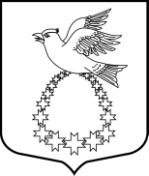 АДМИНИСТРАЦИЯВистинского сельского поселенияКингисеппского муниципального  районаЛенинградской областиПОСТАНОВЛЕНИЕ02.10.2023 г. № 180 В целях обеспечения коммунальной услугой по отоплению социально-значимых объектов и жилищного фонда муниципального образования Вистинского сельского поселения Кингисеппского муниципального района Ленинградской области и своевременного перевода систем теплоснабжения с летнего на зимний режимы работы, в соответствии с Правилами подготовки и проведения отопительного сезона в Ленинградской области, утвержденными постановлением Правительства Ленинградской области от 19.06.2008 г. № 177, пунктами 1.7, 1.8 распоряжения Правительства Ленинградской  области от 06.05.2010 года № 211-р «О задачах по подготовке объектов жилищно-коммунального хозяйства Ленинградской области к осенне-зимнему периоду», на основании Федерального закона от 06.10.2003 года № 131-ФЗ «Об общих принципах организации местного самоуправления в Российской Федерации», руководствуясь Уставом Вистинского сельского поселения Кингисеппского муниципального района Ленинградской области, администрация Вистинского сельского поселенияПОСТАНОВЛЯЕТ:Организовать с 05 октября 2023 года опробование систем теплоснабжения (пробное протапливание). С 07 октября 2023 года приступить к регулярному отоплению объектов социальной сферы (детские и лечебные учреждения здравоохранения), расположенных на территории.С 07 октября 2023 года приступить к периодическому протапливанию объектов жилищного, культурно-бытового и прочего назначения, расположенных на территории Вистинского сельского поселения.С 09 октября 2023 года приступить к регулярному отоплению объектов жилищного, культурно-бытового и прочего назначения, расположенных на территории Вистинского сельского поселения.Разместить настоящее постановление на официальном сайте администрации Вистинского сельского поселения в сети Интернет.Постановление вступает в силу со дня его официального опубликования.Контроль за исполнением настоящего постановления возложить на заместителя главы администрации по жилищно-коммунальному хозяйству Крылова О.А.Глава администрации							И.Н. СажинаИсп. Бердюгина Е.В., тел. 8 (813 75) 67 133«О пробном и периодическом протапливании, регулярном отоплении объектов социального, жилищного, культурно-бытового и прочего назначения, расположенных на территории Вистинского сельского поселения» 